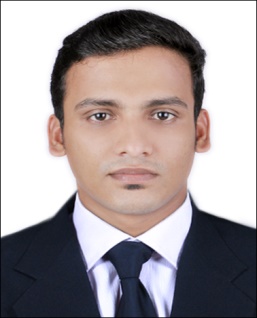 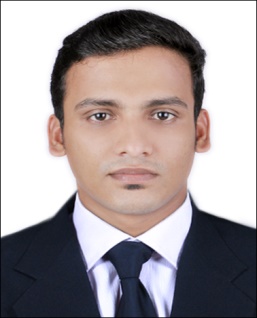 UMESH  Umesh.363329@2freemail.com Logistics & Supply Chain ProfessionalSeeking good assignments in Logistics & Supply Chain/Operations/Administration with a growth oriented organization.Career SynopsisA talented young commerce graduate, who had completed MBA degree, specialized in Logistics and Supply Chain Management having experience in Logistics & Supply Chain, Operations, Finance and Administration.Core CompetenciesLogistics & Supply Chain Management.Inventory Control /Cost Planning & ManagementAdministration & Man ManagementAcademic ProfileMBA Logistics & Supply Chain Management (Board – Bharathiar University)B.Com – Cooperation (Board – Calicut University)Diploma in Logistics Management (Confederation of Indian Industries - CII)Class 12th - CBSE (Central Board of Secondary Education)Employment & ExperienceSupply Chain ExecutiveNext Education India Pvt Ltd, India.From Aug, 2016 to Jan, 2017Invoicing & GRNData preparation for SOP.Monitoring stock accuracy & checking quality of the product.Tracking the stock.Checking quality of the goods and dealing with suppliers.Monitoring warehouse staff and procedures.Inventory planning & controlling.Stock reconciliation.Warehouse space management.Arranging waybills for respective states.Making declarations of materials with sales tax department.Warehouse Incharge.CEA Trading Co, India.From Dec, 2012 to June, 2014 Manage the warehousing and storage of all materials.Supervise the delivery of materials and supplies upon schedule.Monitoring the warehouse operations and procedures.Designing and delegating jobs to the employees.Maintain the inventory to coordinate replenishment and ordering of such.Supervise all warehouse personnel.Supervising receiving, put away, picking, packing, labeling etc.Responsible for daily stock inventory for annual stock take.Assisting in invoicing.Projects‘Study on Warehouse and Inventory Management: Improving Operational Efficiency’ of TCC Ltd. as part of MBA curriculum.‘Import Cargo Documentation and Procedures’ of Falcon Infrastructures as part of CII curriculum.Areas of InterestE-Commerce, Retail management & FMCGSupply Chain & Operations.Logistics, warehousing and EXIMRelationship management & customer service operations.Computer ProficiencyMS OfficeTally ERP9SAPBasic hardware & Internet applications.		Personal Details	 Nationality                             	: India	 Date of birth	: 12/07/1992  	 Marital Status                         	: Single	 Languages known                  	: English, Hindi, Tamil and Malayalam.        Visa Status	: Visit (Valid till 31 May 2017)DeclarationI hereby declare that all the information shared above is true to the best of my knowledge, and can be supported with appropriate documentary proofs, if required.